LOCARNOschöne 4 ½-Zimmer-EG-Wohnungmit gedecktem Balkon an zentraler, ruhiger Lage………………………………………..……………………….….………….…………………………………….…….bell'appartamento di 4 ½ localicentrale, tranquilla e con balcone coperto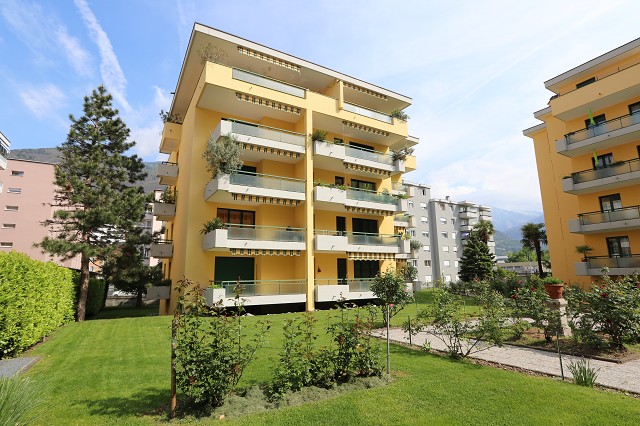                                       4180/2990Fr. 665‘000.--  Standort | Umgebung6600 Locarno, via Serafino Balestra 38Region:	LocarneseLage:	zentral und ruhigAussicht:	schöner Blick auf den GartenSchulen:	jaEinkauf:	jaöffentlicher Verkehr:	jaAutobahn:	23km  BeschreibungDiese schöne 4 ½-Zimmer-Wohnung liegt an zentraler und ruhiger Lage im südlichen Teil von Locarno an der Via Serafino Balestra 38.Die 1990 erbaute Wohnung befindet sich in einem guten Zustand. Sie wirkt hell und wohnlich und verfügt über einen praktischen Grundriss mit 3 Schlafzimmern, Bad/WC, Dusche/WC sowie offenem Wohn-/Essbereich mit Küche.Insgesamt können 3 gedeckte Balkone genutzt werden, nämlich ein kleiner Küchenbalkon, ein Schlafzimmerbalkon sowie der grosszügige Wohnzimmerbalkon. Von diesem erstreckt sich ein schöner Ausblick auf den gepflegten Garten der Residenz. Zur Wohnung gehören ein Kellerabteil und ein Parkplatz in der Tiefgarage. In ca. 5-10 Gehminuten erreicht man bequem den Lago Maggiore und die Piazza Grande. Schulen, Einkaufsmöglichkeiten und die Bushaltestelle befinden sich in der Nähe.   Highlightshelle Wohnung3 gedeckte Balkonesehr zentrale und ruhige Lage5-10 Gehminuten von Locarno und vom See  Ubiciazione6600 Locarno, via Serafino Balestra 38Posizione | Dintorni6600 Locarno, via Serafino Balestra 38Regione: LocarnesePosizione: centrale e tranquillaVista: bella vista sul giardinoScuole: sìAcquisto: sìtrasporto pubblico: sìAutostrada: 23km  DescrizioneQuesto bell’appartamento di 4 ½ locali si trova in posizione centrale e tranquilla nella parte meridionale di Locarno alla Via Serafino Balestra 38.L'appartamento è stato costruito nel 1990 ed è in buone condizioni. Ha un aspetto luminoso e accogliente e dispone di una pratica planimetria con 3 camere da letto, bagno/WC, doccia/WC e zona pranzo/soggiorno aperto con cucina.Complessivamente si possono utilizzare 3 balconi coperti, vale a dire un piccolo balcone della cucina, un balcone della camera da letto e l'ampio balcone del soggiorno. Da questo balcone si ha una bella vista sul giardino ben curato della residenza. All'appartamento appartiene un vano cantina e un parcheggio nel garage sotterraneo. Il Lago Maggiore e Piazza Grande sono facilmente raggiungibili in 5-10 minuti a piedi. Vicino sono scuole, negozi e la fermata del bus.  Highlightsappartamento luminoso3 balconi copertiposizione molto centrale e tranquilla5-10 minuti a piedi da Locarno e dal lago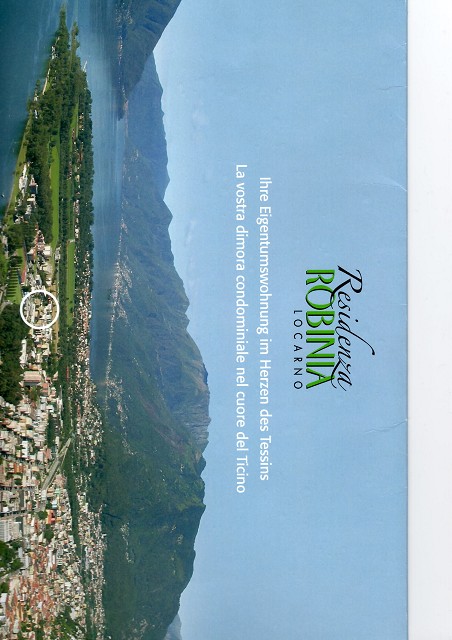 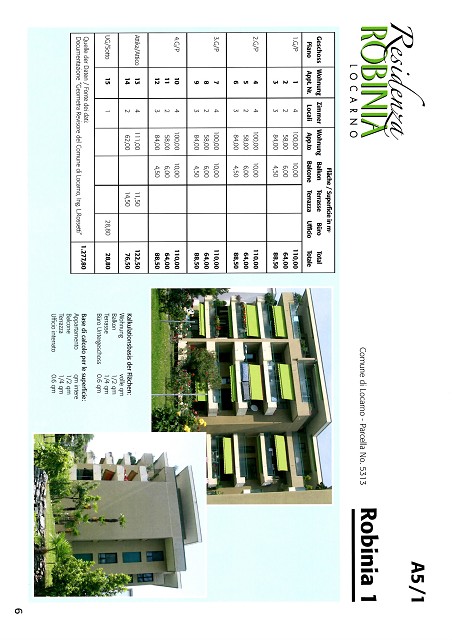   TICINO | Ascona Eingang, Dusche/WC, Bad/WC, 2 Zimmer, Balkon         entrata, doccia, bagno e 2 camere e balcone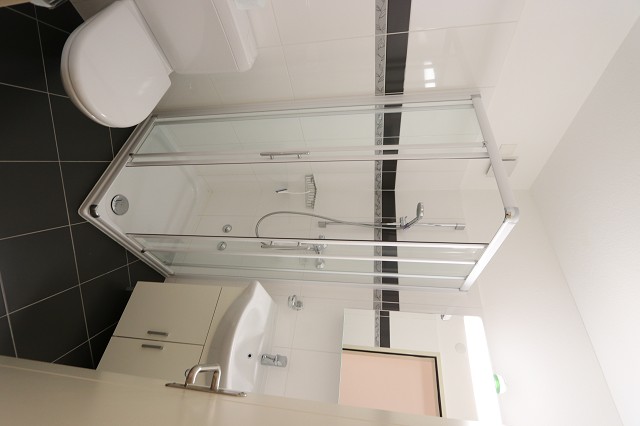 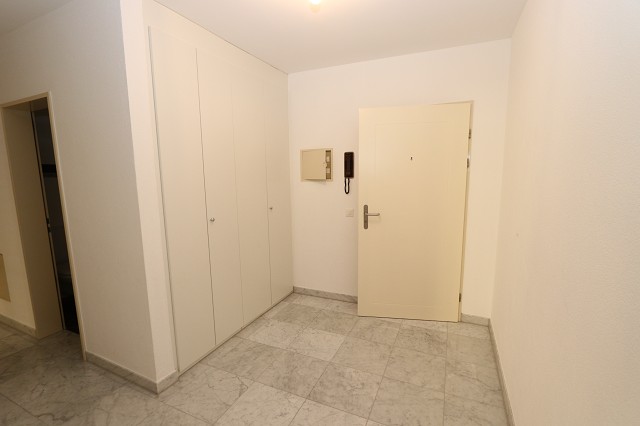 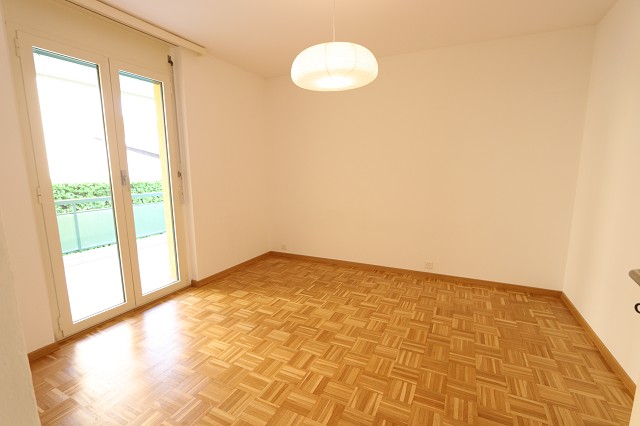 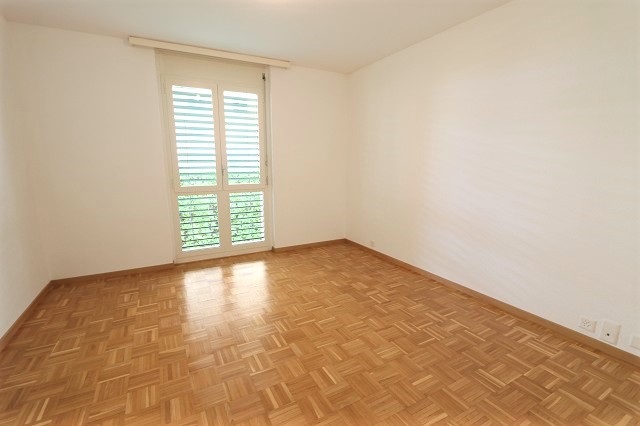 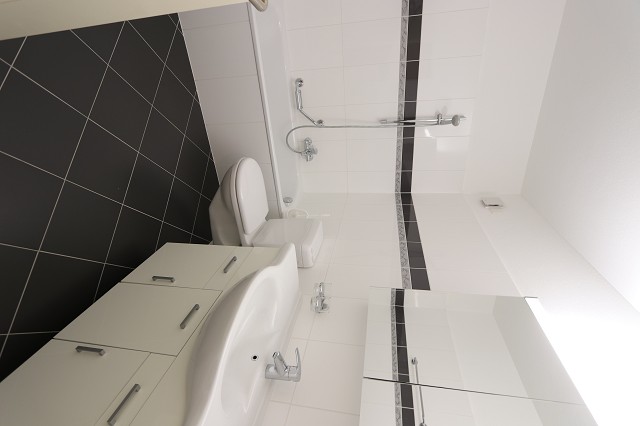 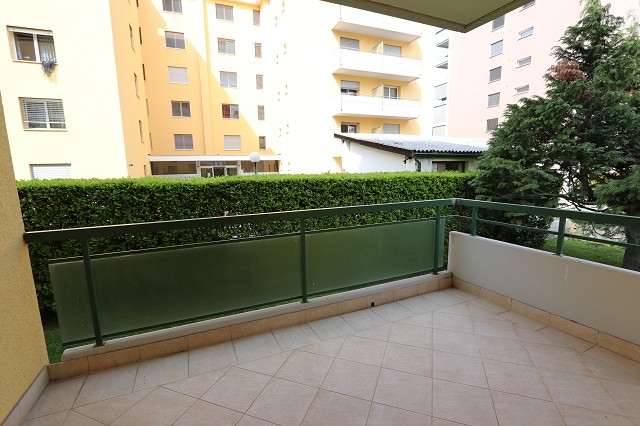        Wohn-/Essbereich mit Küche und 2 Balkone         soggiorno, pranzo, cucina e 2 balcone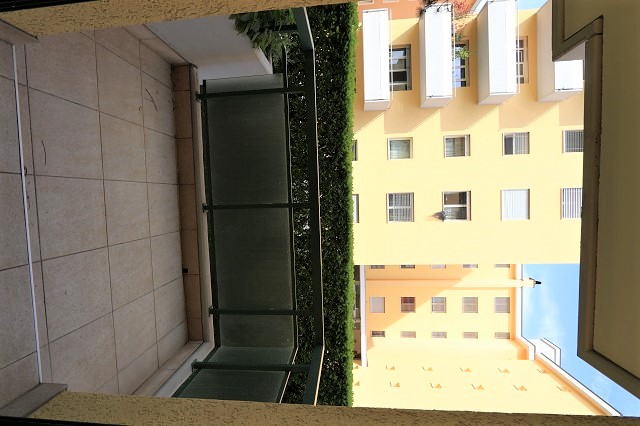 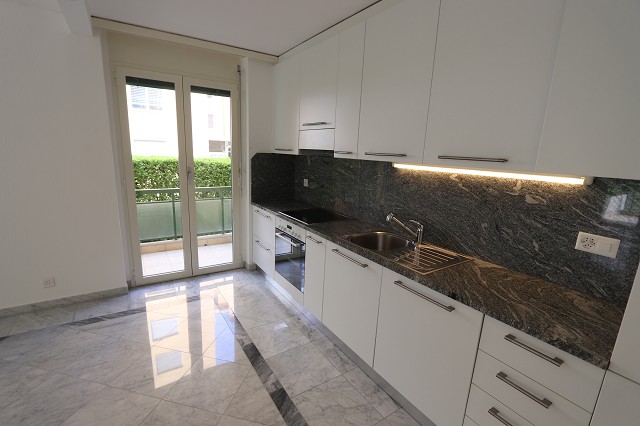 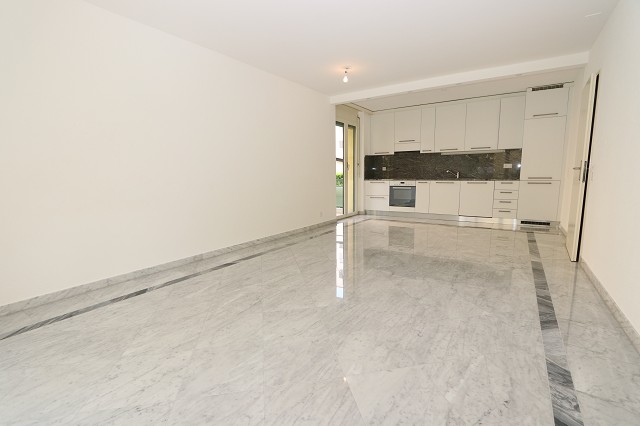 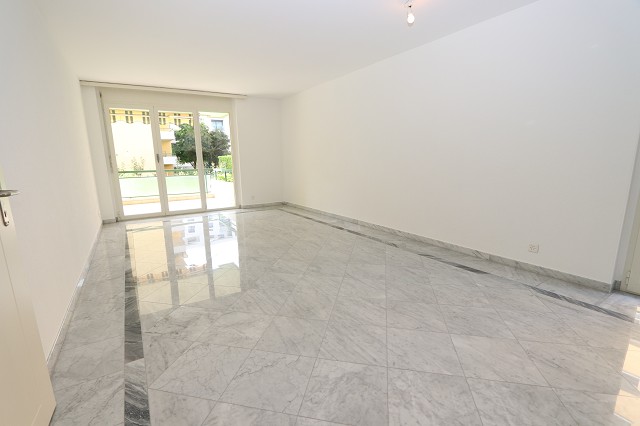 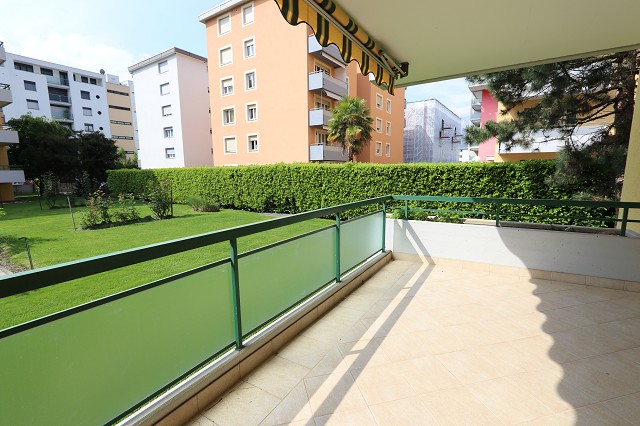 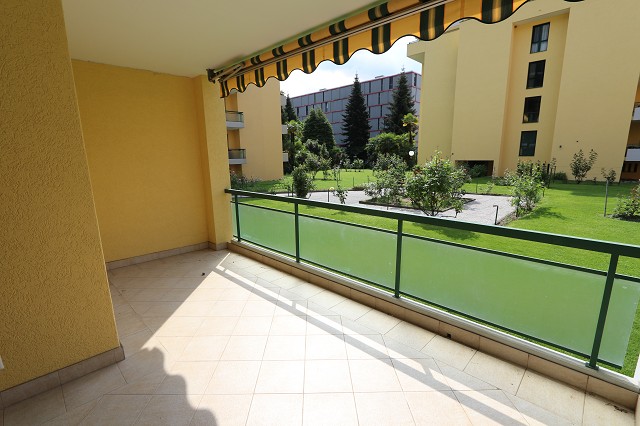                            weitere 2 ½-Zimmer-Wohnung        un altro appartamento di  2 ½ locali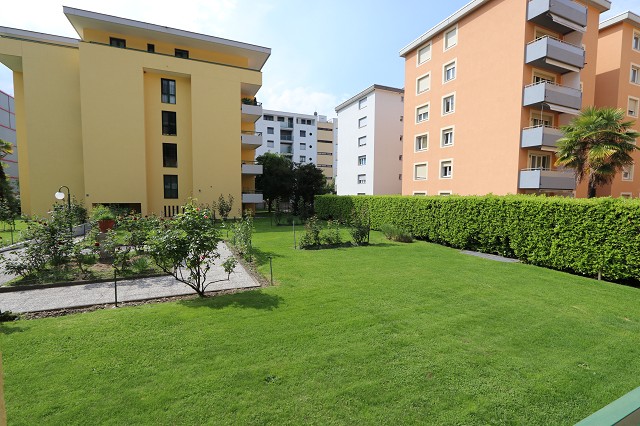 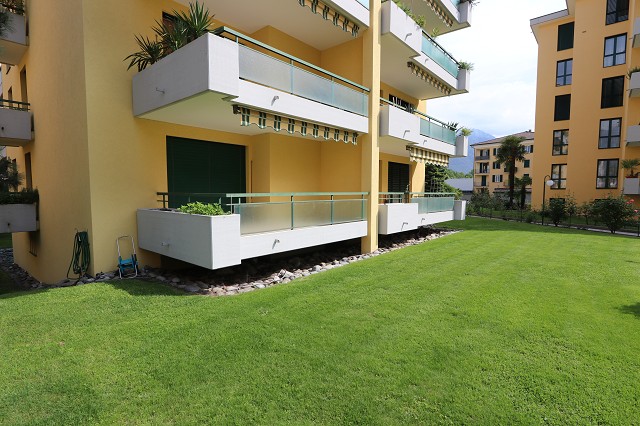   TICINO | Ascona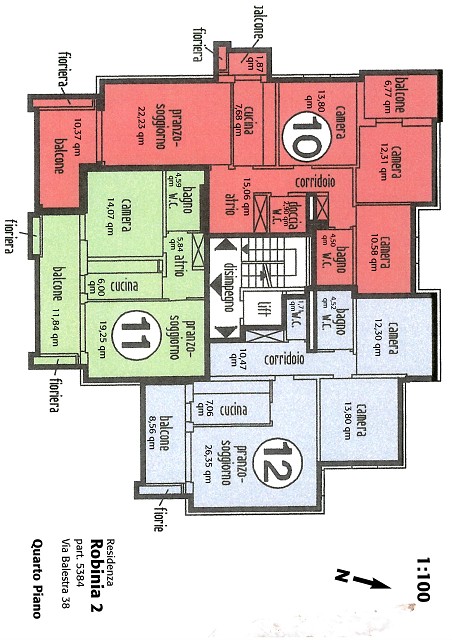 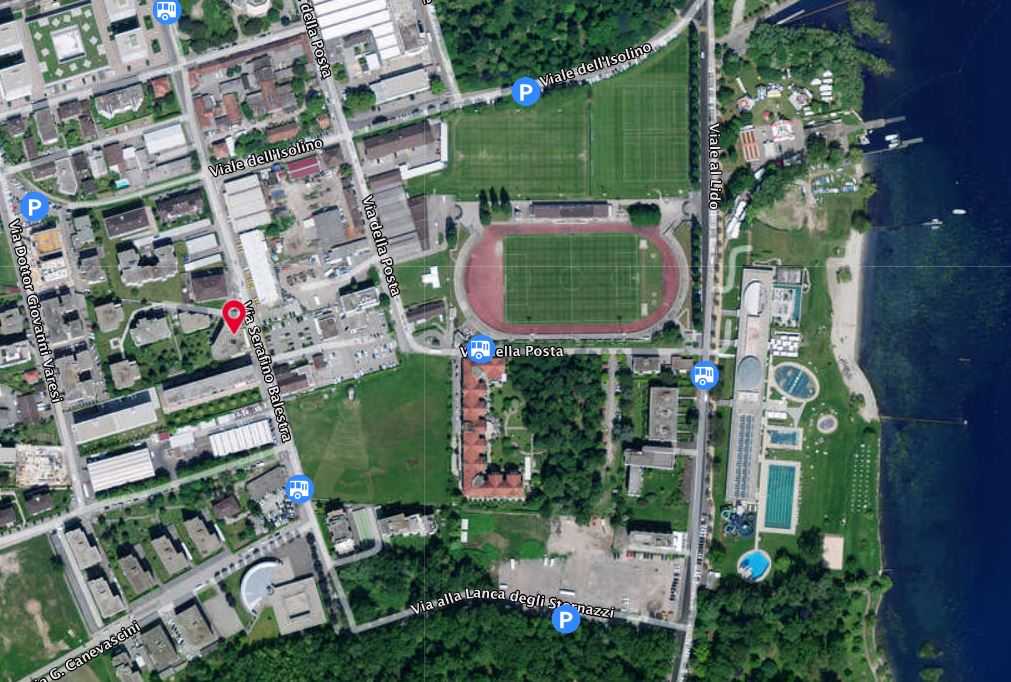 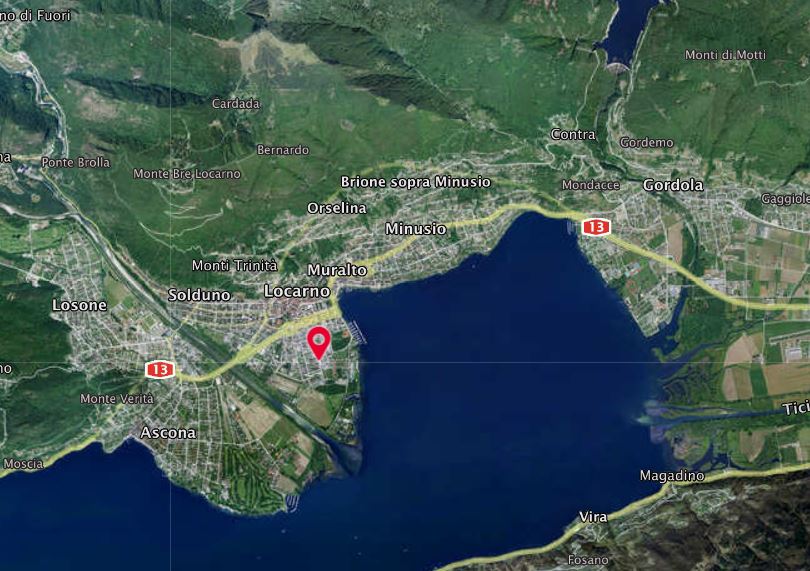   TICINO | Ascona       TICINO |   Locarno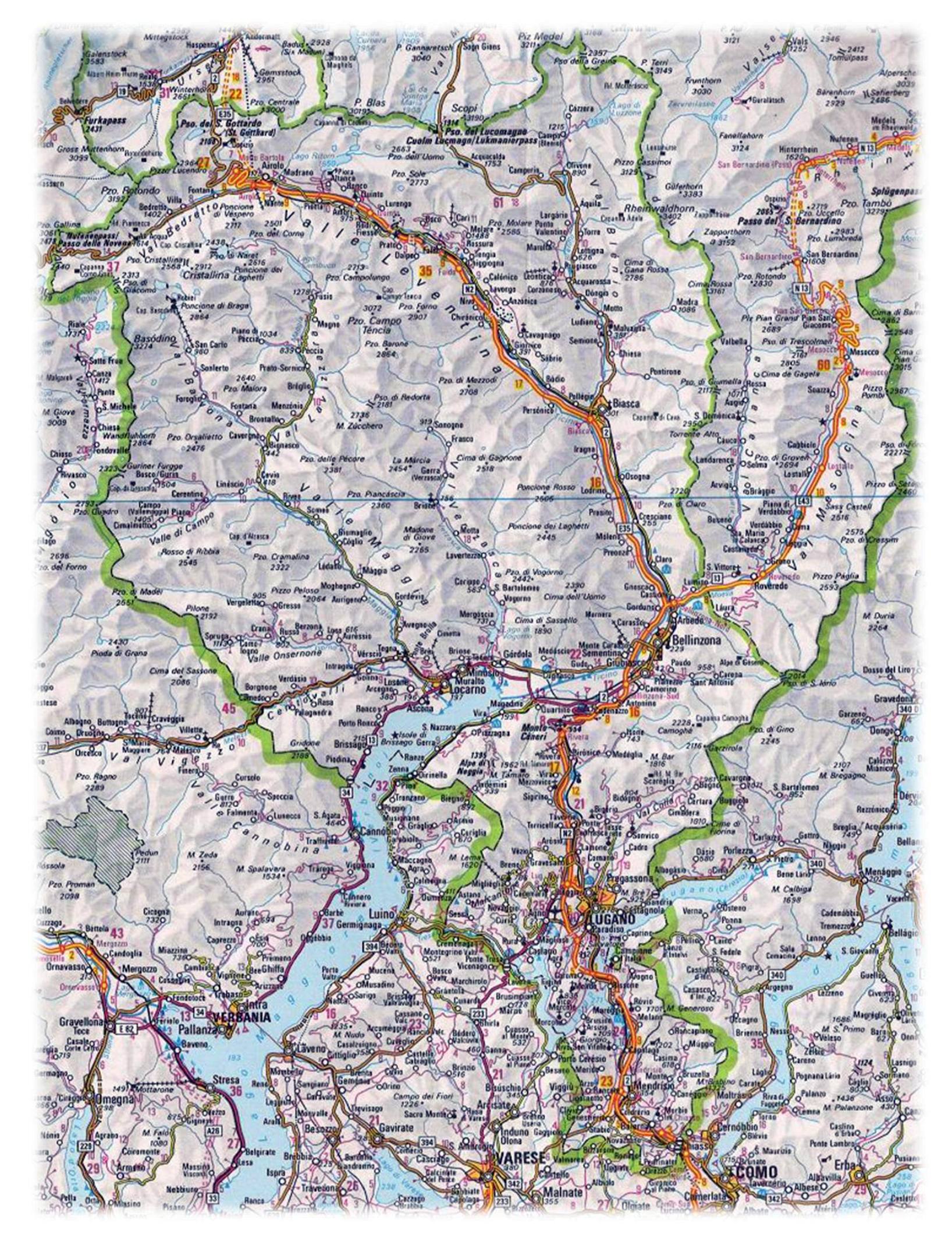 